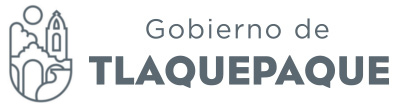 Minuta de la Sesión de Comisión Edilicia de Hacienda Patrimonio y Presupuesto y Salubridad e Higiene Miércoles 14 de Febrero del 2018Buenos días compañeros Regidores y Regidoras Integrantes de la Comisión Edilicia de Hacienda, Patrimonio y Presupuesto así como de la Comisión de Salubridad e Higiene, directores y a todas las personas presentes. Gracias por su asistencia.   Damos inicio siendo las 12:05 a esta Sesión de las Comisiones señaladas de fecha 14 de febrero de 2018. Por lo anterior pasare lista para la verificación del quórum legal: por laComisión de Hacienda, Patrimonio y Presupuesto:Por la Comisión de Salubridad e Higiene: Sí existe quórum legal por lo daré lectura a la siguiente propuesta de orden del día:1.- Lista de asistencia y declaración del quórum legal;2.- Lectura y aprobación del orden del día;3.- Análisis discusión y en su caso aprobación del proyecto de dictamen que resuelve el punto de acuerdo 498/2017/TC;4.- Asuntos Generales;5.- Clausura de la Sesión.Se les envió de forma electrónica los anexos del punto 3 del orden del día, de tal manera que supieran cuál es el objeto de ese punto.  Dicho lo anterior les pregunto, quienes estén por la afirmativa de aprobar el orden del día, por favor indíquelo levantado su mano:-Aprobado por unanimidad. Continuando con el orden del día, pasamos al punto tercero, análisis discusión y en su caso aprobación del proyecto de dictamen que resuelve el punto de acuerdo 498/2017/TC; éste punto de acuerdo es acerca del programa Uniendo Familias, donde se solicita se dote de presupuesto al Consejo Municipal Contra las Adicciones Tlaquepaque para que se lleve a cabo. Sobre este punto, como antecedente principal, tenemos la mesa de trabajo realizada el pasado 01 de febrero, donde se estudió la iniciativa a efecto de poder elaborar el dictamen, cabe señalar que durante dicha mesa de trabajo, la Directora del COMUCAT, Carmen Alicia Lozano, dio una explicación amplia sobre en qué consiste dicho programa y cuál es su impacto, asimismo, se les enviaron de forma electrónica las reglas de operación del programa así como una hoja programática de gastos por etapa, finalmente, el tesorero dio informe sobre la liquidez y viabilidad de llevar a cabo éste proyecto. Les cedo el uso de la voz por si gusta realizar algún comentario al respecto. Regidora Carmen Lucía Pérez Camarena.- Nada mas que podamos aprobar este recurso  desde hace mucho tiempo  a estado planteando aquí nuestra directora del COMUCAT y creo que va hacer parte de  beneficio de las  familias de nuestro municipio  y pues espero que  por fin pueda salir este recurso.Regidora Mirna Citlalli Amaya de Luna.- Una vez discutido el dictamen le solicito pasemos a la votación por lo que les pregunto quienes estén por la afirmativa de aprobar el dictamen propuesto lo exprese levantando su mano: -Aprobado por unanimidad. Continuando con nuestro orden del día, seguimos con el punto cuarto: Asuntos generales, si alguien tiene un asunto que tratar expréselo.Una vez agotado nuestro orden del día, damos por concluida esta Sesión siendo las 12:18 muchas gracias  a todas y todos los asistentes. ATENTAMENTE.San Pedro Tlaquepaque, Jalisco. A 14 de Febrero del 2018Regidora Mirna Citlalli Amaya De LunaPresidenta de la Comisión Edilicia de Hacienda Patrimonio y Presupuesto Síndico Juan David García CamarenaVocal de la Comisión Edilicia de Hacienda Patrimonio y Presupuesto.Regidora Silvia Natalia IslasVocal de la Comisión Edilicia de Hacienda Patrimonio y Presupuesto.Regidora Rosa Pérez LealVocal de la Comisión Edilicia de Hacienda Patrimonio y Presupuesto y Comisión de Salubridad e HigieneRegidora María del Rosario de los Santos Silva.Vocal de la Comisión Edilicia de Hacienda Patrimonio y Presupuesto..                 Regidor Iván Omar González Solís.Vocal de la Comisión Edilicia de Hacienda Patrimonio y Presupuesto.Regidora Daniela Elizabeth Chávez EstradaVocal de la Comisión Edilicia de Hacienda Patrimonio y Presupuesto.Regidora Marcela Guadalupe Aceves SánchezVocal de la Comisión Edilicia de Hacienda Patrimonio y Presupuesto.Regidor Alfredo Fierros González Vocal de la Comisión Edilicia de Hacienda Patrimonio y Presupuesto.Regidor Miguel Silva Ramírez  Vocal de la Comisión Edilicia de Hacienda Patrimonio y Presupuesto.Regidora Carmen Lucia Pérez Camarena Vocal de la Comisión Edilicia de Hacienda Patrimonio y Presupuesto y Comisión de Salubridad e HigieneRegidora Lourdes Celenia Contreras GonzálezVocal de la Comisión Edilicia de Hacienda Patrimonio y Presupuesto y Comisión de Salubridad e HigieneRegidora María de Jesús Cortes Durán Vocal de la Comisión Edilicia de Hacienda Patrimonio y Presupuesto y Comisión de Salubridad e HigienePresidenta María Elena Limón GarcíaAusenteSíndico Juan David García CamarenaPresenteRegidor Adenawer González FierrosAusenteRegidor Miguel Carrillo GómezAusenteRegidora Daniela Elizabeth Chávez EstradaPresenteRegidora Marcela Guadalupe Aceves SánchezPresenteRegidor Alfredo Fierros GonzálezPresenteRegidor Edgar Ricardo Ríos de LozaAusenteRegidor Miguel Silva RamírezPresenteRegidor Iván Omar González SolísPresenteRegidora Silvia Natalia IslasPresenteRegidora Rosa Pérez LealPresenteRegidora María del Rosario de los Santos SilvaPresenteRegidora Mirna Citlalli Amaya de LunaPresenteRegidora Carmen Lucía Pérez CamarenaPresenteRegidora Rosa Pérez LealPresenteRegidora Lourdes Celenia Contreras GonzálezPresenteRegidora María de Jesús Cortes Durán Presente